Группа «Дошколёнок 2», 23 апреля 2020План-конспект занятия.Занятие дефектолога Тема: Число и цифра 6.Цель: продолжать развивать представление о числе 6, развитие навыка решения арифметических и логических задач в пределах 6; закрепления навыка ориентировки на листе бумаги.1. «Вопрос-ответ» - Какое число стоит между числами 5 и 7? (6) - Назови предыдущее числа 6. (5) - 5 увеличить на один. Какое получится число? (6) - Назови последующее числа 6. (7) - Из дупла видны 6 беличьих хвостов. Сколько бельчат в дупле? (6) Почему? - Какое число на 2 больше 4? (6) - Из-за пригорка видны 6 заячьих ушей. Сколько зайцев за пригорком? (3) Почему? - Назови соседей числа 6. (5 и 7)2. Зачеркни «неправильные» цифры.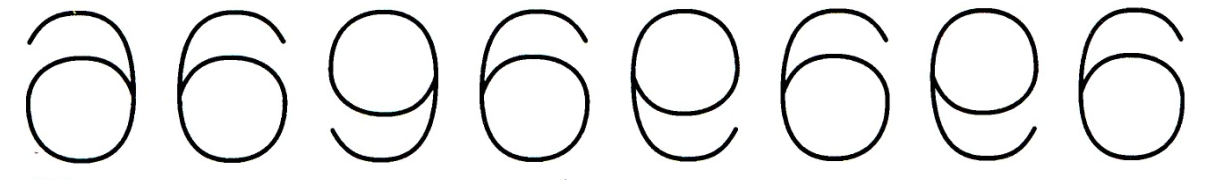 3. Загадки-задачки.У меня есть две конфетки,
Дам одну сестренке Светке.
Я не жадный, и за это
Дал мне папа две конфеты!
И теперь конфеток стало,
Даже больше, чем сначала!
(Три)Я сестру свою баюкал,
Утешал я Ксюшу,
Положил я к ней трех кукол,
Зайчика из плюша.
Сколько же всего игрушек
У моей сестренки Ксюши?
(Четыре)Васька — ловкий рыбачок —
Ловит рыбок на крючок.
Трёх поймал он на рассвете,
Трёх поймал в вечерний час.
Три плюс три любой ответит
Сколько рыбок есть у нас?
(Шесть)У Надюши пять тетрадок,
Кляксы в них и беспорядок.
Нужен Наде черновик.
Вася, первый ученик,
Дал еще тетрадку Наде
Сколько у нее тетрадей?
(Шесть)4. Найди число 6. (С помощью домино. Можно взять натуральные.)Должно быть столько точек, сколько соответствует числу 6. (5 и 1, вместе 6), (4 и 2, вместе 6) и т.д.
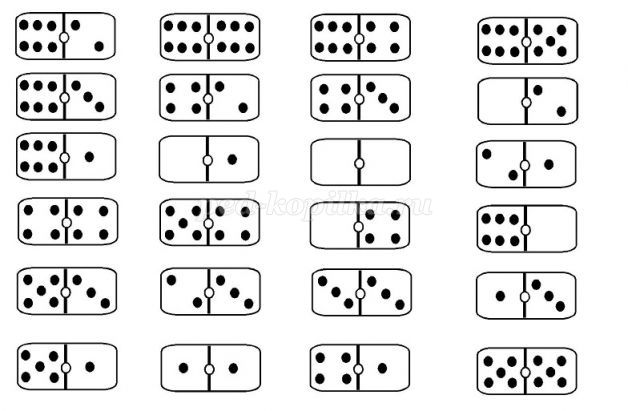 5. Физминутка.Руки поднялись у нас – это «раз»,Повернулась голова – это «два»,Руки вниз, вперед смотри – это «три»,Руки в стороны поширеРазвернули на «четыре»,С силой их к плечам прижать – это «пять»,Всем ребятам тихо сесть – это «шесть».6. Выполнение заданий в тетради (Рабочая тетрадь К.В. Шевелев «Готовимся к школе» №1, тема 41,42, 43).Учитель-логопедНа основе пособия: Я учу звуки и буквы. Рабочая тетрадь для детей 5-7 лет/ сост. Н.А.Глаголева, Л.В.        Цыбирева/ Под ред. М.Д.Маханёвой. – М.: ТЦ СФЕРА, 2018. – 64 с. (Предшкольная подготовка).Тема: Буква Ё - показатель мягкости согласных звуков (стр. 53)Пальчиковая гимнастика «Дружба».Актуализация знаний о речевых звуках, беседа: -  какие речевые звуки ты знаешь? - сколько всего гласных звуков? (их 6-а,о,у,и,ы,э) А ещё бывают гласные буквы (Я, Е, Ё).Обратите внимание, в пособии возможна ошибка: Ё=[Й, О]   После этого необходимо рассказать, что Ё– это гласная буква, которая включает 2 звука - [Й, О] . Затем выполняете с ребёнком задание 1 на стр. 51. Для себя делаете вывод: Буква Ё включает 2 звука, когда находится в начале слова.Выполнение штриховки и прописей буквы Ё указанным цветом (стр.53, задание 2). При выполнении прописей и штриховки следим за ориентацией в клетках и строках, соблюдением интервала, аккуратностью и правильностью линий и контуров. Пробуем прочитать слоги (задание 3, стр. 53). Данное задание выполняется с теми детьми, которые хорошо запомнили буквы. Если ребёнок ещё не умеет сливать слог, необходимо показать ему правильный образец. Звуковые домики для слогов вы уже раскрашивали, но напомню: синий-красный (твёрдый согласный-гласный), зелёный-красный (мягкий согласный-гласный).  При выполнении задания обращаем внимание ребёнка на свойство буквы Ё смягчать предыдущий согласный. Для себя делаем вывод: при этом звук [Й] используется для смягчения, а звук [О] остаётся, при произнесении слога мы его можем тянуть. Значит, в слогах после согласных буква Ё обозначает один звук  [О].Динамическая пауза, физкульт. минутка на  ориентацию в собственном теле (по команде 1-правая рука вперёд, 2-левая; 3- правая вверх, 4-левая; 5-правая в сторону, 6-левая; 7-правая вниз, 8-левая).Определение первого слога в слове, звуковой анализ с помощью схемы,  выполнение задания  4, стр. 53. Сначала нужно вставить букву Ё в слова. После звука [ВЬ] мы слышим звук [О], но пишем букву Ё.   Ребёнок строит звуковые домики и раскрашивает нужными цветами. Итог занятия: что ты узнал (а) новое сегодня? Чему научился (научилась?) Что было трудно? В случае затруднений обращайтесь за консультацией к специалисту.Уважаемые родители, пожалуйста, сфотографируйте выполненные задания  и отправьте в вайбере, группа «Дошколёнок 2». Задавайте вопросы, если что-то непонятно. Гимнастики для пальчиков найдёте в разделе «Консультационный онлайн пункт для родителей»»Педагог-психологИгра: «Да» и «нет» не говори»Цель: развитие произвольности и самоконтроля, внимания и речи.Ход игры:Ведущий говорит:- Я задам тебе вопрос. Отвечая на него, ты не должен- (на) употреблять слова «да» и «нет».Ведущий  задает ребенку следующие вопросы:- Ты сейчас дома?- Тебе 6 лет?- Ты учишься в школе?Ты любишь смотреть  мультфильмы?У тебя есть брат?Ты вчера ходил в детский сад?Ты умеешь кататься на велосипеде?- Кошки умеют лаять?- Яблоки растут на елке?- Сейчас ночь? Вопросы можете придумать сами. Возможно у Вас,  есть вопросы, на которые ребенок не охотно, отвечает. Через игру это будет сделать проще.Если ре6енок употре6ляет при ответе слова «да» или «нет», ведущий повторяет вопрос.Игра: «Руки-ноги»Цель: развитие внимания и координации движений, снятие мышечного напряжения.Ход игры:Ребенок  прыгает на месте с одновременными движениями руками и ногами.Ноги вместе – руки врозь.Ноги врозь – руки вместе.Ноги вместе – руки вместе.Ноги врозь – руки врозь.Раскрасить по цифрамЦель: развитие внимания, самоконтроля.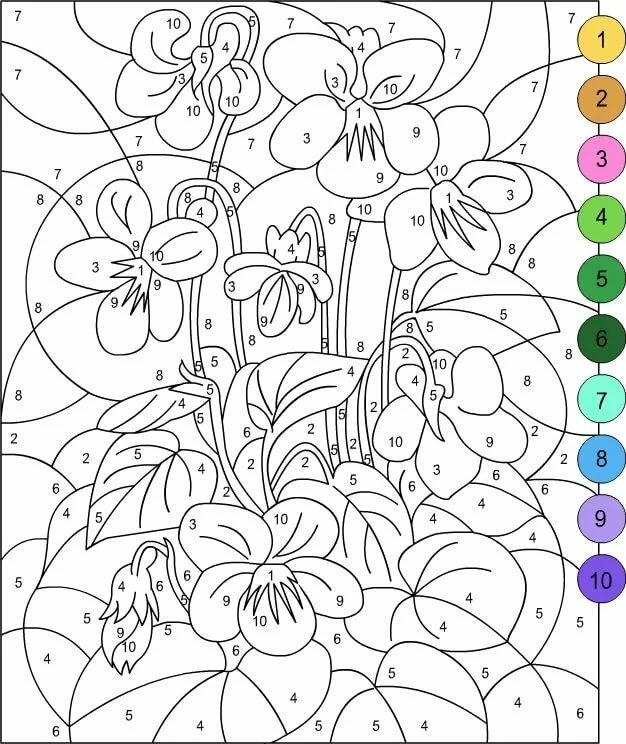 С уважением, учитель-логопед Лузан С.В., учитель- дефектолог Гут Е.В., педагог-психолог Соколова Ю.М.